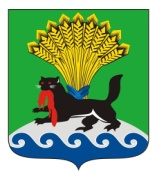 РОССИЙСКАЯ ФЕДЕРАЦИЯИРКУТСКАЯ ОБЛАСТЬИРКУТСКОЕ РАЙОННОЕ МУНИЦИПАЛЬНОЕ ОБРАЗОВАНИЕАДМИНИСТРАЦИЯПОСТАНОВЛЕНИЕот «16» июня 2022г.                                                                 	    № 359О внесении изменения в постановление администрации Иркутского районного муниципального образования от 27.04.2022 № 249 «О выполнении мероприятий в период действия особого противопожарного режима, установленного на территории Иркутской области»В связи с сохранением периода особой пожарной опасности, связанной с прогнозом неблагоприятных метеорологических явлений и возникающей угрозой населённым пунктам и объектам экономики, в целях обеспечения жизнедеятельности населения Иркутского района, в соответствии со ст. ст. 19, 30, 34,37 Федерального закона от 21.12.1994 № 69-ФЗ «О пожарной безопасности», ст. 15 Федерального закона от 06.10.2003 № 131-ФЗ «Об общих принципах организации местного самоуправления в Российской Федерации», ст. 20 Закона Иркутской области от 07.10.2008 № 78-оз «О пожарной безопасности в Иркутской области», постановлением Правительства Иркутской области от 15.06.2022 № 467-пп «О внесении изменения в пункт 1 постановления Правительства Иркутской области от 21 апреля 2022 года № 309-пп», ст. ст. 39, 45, 54 Устава Иркутского районного муниципального образования, администрация Иркутского районного муниципального образованияПОСТАНОВЛЯЕТ:Внести в пункт 1 постановления Иркутского районного муниципального образования от 27.04.2022 № 249 «О выполнении мероприятий в период действия особого противопожарного режима, установленного на территории Иркутской области» (далее - Постановление) изменение, заменив слова «15.06.2022» словами «30.06.2022».Отделу по организации делопроизводства и работе с обращениями граждан организационно-контрольного управления администрации Иркутского районного муниципального образования внести в оригинал Постановления информацию о внесении изменения в правовой акт.Опубликовать настоящее постановление в газете «Ангарские огни» и разместить в информационно-телекоммуникационной сети «Интернет» на 

официальном сайте Иркутского районного муниципального образования –www.irkraion.ru.Контроль исполнения настоящего постановления оставляю за собой.Мэр района									              Л.П. Фролов